1.1.2  Menu Output VIEWER           Jika Data Editor berfungsi untuk memasukkan data yang siap diolah, kemudian melakukan pengolahan data yang dilakukan melalui menu Analyze, hasil pengolahan data atau informasi ditampilkan lewat window SPSS VIEWER atau bisa disebut Viewer saja.1.1.3  Menu Syntax Editor           Pengolahan data statistik  yang menggunakan SPSS Command Language. Perintah-perintah tersebut ditulis pada Menu Syntax Editor. Menu ini berupa file teks yang berisi berbagai perintah SPSS, dan bisa diketik secara manual.Menu Script EditorDigunakan untuk melakukan berbagai pengerjaan SPSS secara otomatis.Menu Draft OutputDigunakan untuk alternatif output hasil proses SPSS yang berupa teks dan chart.BAB IISPSS DATA EDITORPada saat SPSS pertama kali dibuka, selalu tampak tampilan pertama sebagai berikut : 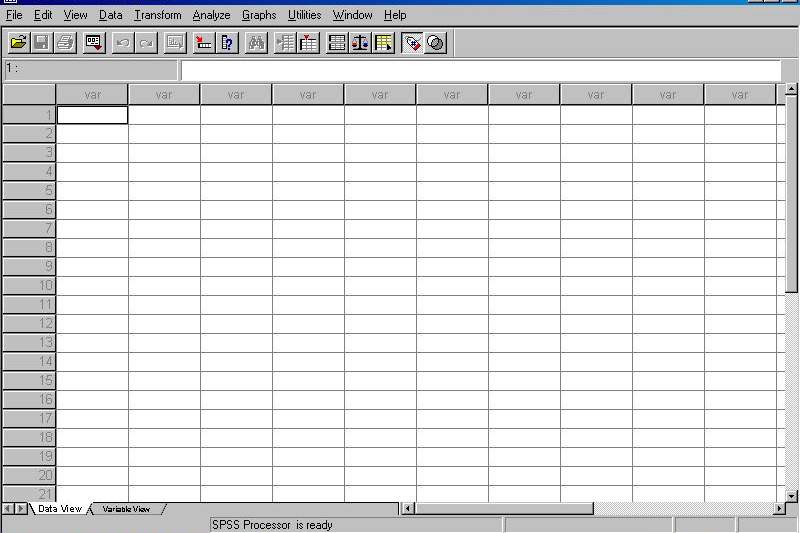 Gambar 2.1 Window Utama SPSSSPSS Data Editor mempunyai 2 bagian, yaitu :Data View : untuk menginput data statistikVariable View : untuk mendefinisikan data variabel.Seperti tampak pada gambar di bawah ini :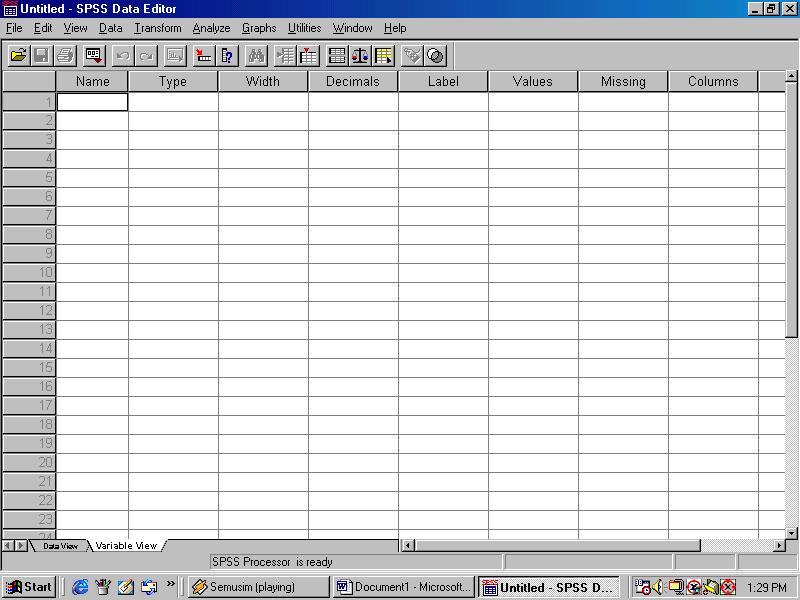 Gambar 2.2 SPSS Data EditorData Editor mempunyai dua fungsi utama : Mendefinisikan data variabel di variabel viewInput data 2.1 Mendefinisikan dan Mengisi Data :Sebelum data diolah, terlebih dahulu data harus didefinisikan. Klik Variable View, maka terlihat ada baris Name, Type, Width, Decimals, Label, Values, Missing, Columns, Align, Measure.Name : Sesuai kasus, biasanya nama untuk variabel penelitian SPSS selalu membuat  huruf kecil semua untuk penulisan variabelType : Tipe data terdiri dari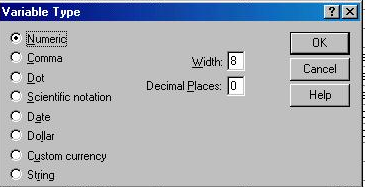 Gambar 2.3  Kotak Variable TypeTipe data yang sering dipakai adalah numerik dan string. String jika data berskala nominal. Jika data kuantitatif / rasio gunakan numerik. Untuk data berkategori juga gunakan data numerik, agar bisa diolah secara kuantitatif.Width : Pilihan ini menyediakan masukan antara 1 sampai dengan 255 digit untuk isian data. Hal ini berarti banyaknya karakter nama variabel Decimals : apabila data berbentuk string, maka tidak ada desimal.Label : adalah keterangan untuk nama variabel, yang dapat disertakan atau tidak.Values : jika data berbentuk numerik, tapi tidak berkategori, values kosongkan saja (none). Tapi jika berbentuk kategori klik kotak kecil di sel tersebut, sehingga muncul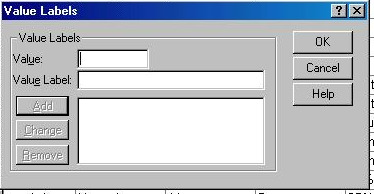 Gambar 2.4 Kotak Value LabelsMissing : adalah data yang hilang Column : column hampir sama dengan dengan width. Fungsinya menyediakan lebar kolom yang diperlukan untuk pemasukan dataAlign :  adalah posisi data, apakah dikanan, kiri, atau tengah.Measure : menyangkut tipe variabel yang nantinya menentukan jenis analisis yang digunakan. Untuk data string ada dua tipe yang digunakan, yaitu nominal dan ordinal. Untuk numerik atau numerik tapi berkategori gunakan scale. Contoh :Di bawah ini adalah data IPK 15 orang mahasiswa pria dan wanita yang diambil secara acak, Tabel 2.1 Data IPK dari 15 responden (mahasiswa)Pada tabel di atas ada 3 macam variabel, yaitu Nama, Gender dan IPK. Pemasukan Data ke SPSSLangkah-langkah :Buka lembar kerja baruLembar kerja baru selalu dibuka jika ada pemasukan variabel yang baru.Klik File, pilih menu New.    Oleh karena akan dibuat DATA yang baru, makaKlik Data    Sekarang, SPSS siap membuat variabel baru yang diperlukan.2.   Menamai Variabel yang diperlukan	Langkah berikutnya adalah membuat nama untuk setiap variabel baru. Untuk itu gunakan area VARIABLE VIEW pada Data Editor. Pada contoh diatas ada 3 variabel, maka akan dilakukan input nama variabel sebanyak 3 kali :1. Variabel pertama : Nama Klik Variable View yang ada di bagian kiri bawah pada data editor. maka akan muncul gambar seperti berikut ini,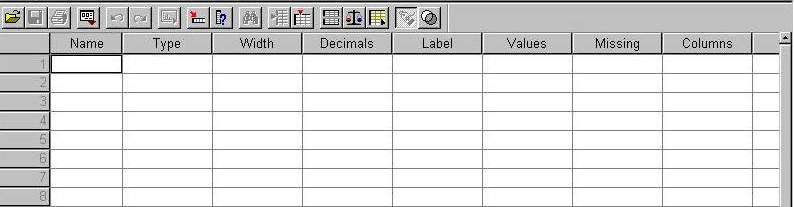 Gambar 2.5 Kotak Variable View3.   Mendefinisikan Variable Nama :1. Name : letakkan pointer di bawah kolom Name, klik ganda pada sel tersebut, dan ketik      Nama, kemudian tekan tombol ENTER untuk menyetujui penulisan tersebut.2. Type : tipe data untuk Nama adalah string (kualitatif), karena “nama” terdiri atas     gabungan huruf (non-angka). Tipe String berarti data dianggap sebagai karakter, bukan     sebuah angka. Oleh karena secara default SPSS memberi tipe numerik, maka klik kotak     kecil () di kanan sel tersebut.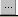     Tampak di layar :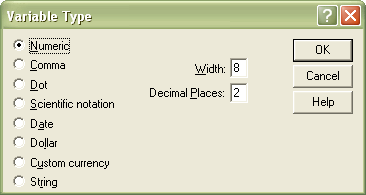 Gambar 2.6 Kotak Variable Type    Pilih tipe String (paling bawah), dan tekan OK.3. Width : abaikan, biarkan sesuai defaultnya.4. Decimals : karena tipe data adalah string, maka desimalnya adalah nol5. Label : ketik Nama6. Values : abaikan, karena data tidak berkategori7. Missing : karena tidak ada data hilang, abaikan8. Column : abaikan biarkan sesuai default.9. Align : abaikan, biarkan sesuai default.10. Measure : pilih nominal       Hasil pengisian :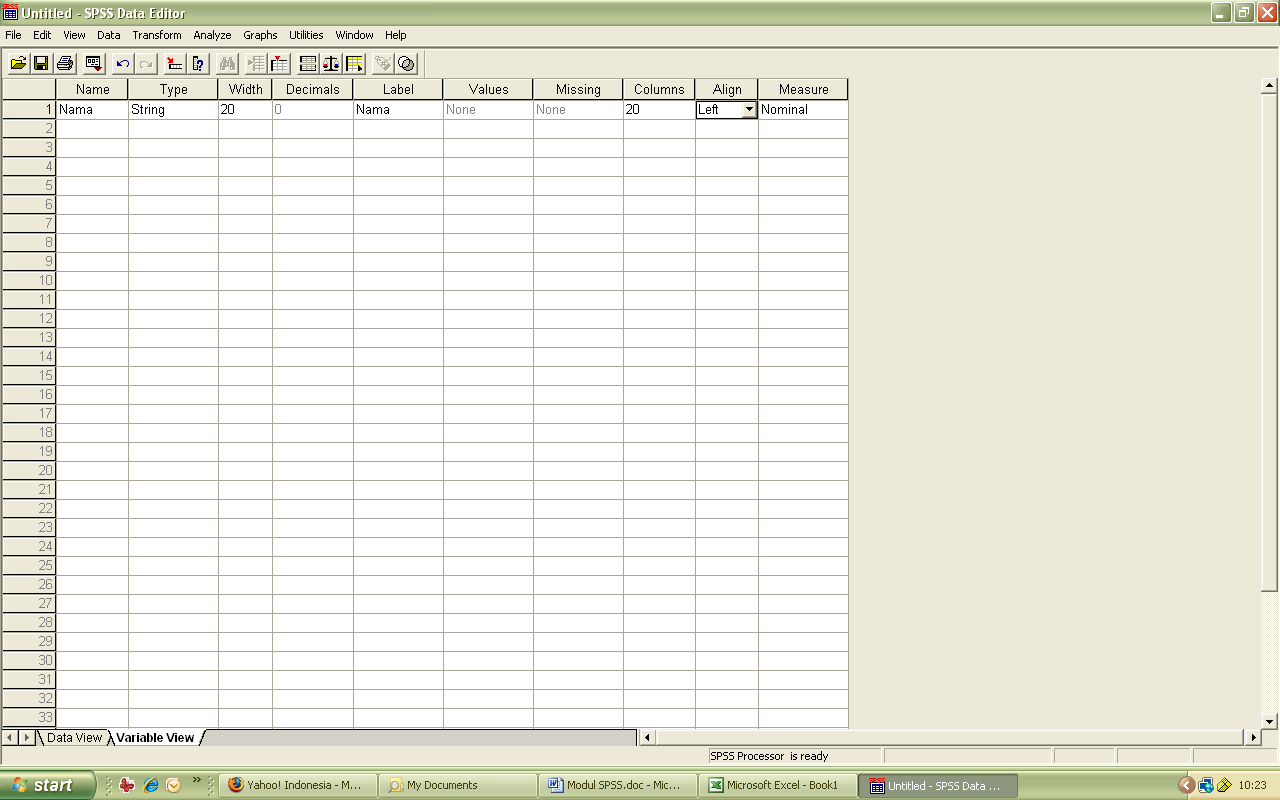 Gambar 2.7 Kotak Hasil Pengisian Nama2. Variabel Gender :1. Name : klik ganda pada sel tersebut, dan ketik Gender.2. Type : tipe data untuk nama adalah numeric / string.3. Width : abaikan, biarkan sesuai defaultnya.4. Decimals : karena tipe data adalah numeric, tapi berkategori, maka desimalnya adalah     nol.5. Label : ketik Gender6. Values, 		di klik, ketik 1 pada Value dan pada Value Label ketik  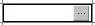     laki-laki , lalu tekan Add, begitu juga dengan 2 untuk wanita, akan     Tampak di layer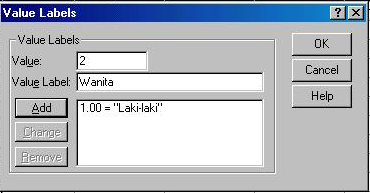 Gambar 2.8 Kotak Value Labels    Oleh karena hanya ada 2 gender yang dimasukkan, pengisian dianggap selesai, dan klik       OK untuk kembali.7. Missing : karena tidak ada data hilang, maka abaikan saja.8. Column : abaikan biarkan sesuai defaultnya.9. Align : abaikan, biarkan sesuai defaultnya. 10. Measure : pilih Scale3. Variabel IPK 1. Name : ipk2. Type : klik numeric3. Width : biarkan angka 8 sebagai default4. Decimals : ketik 25. Label : ketik IPK7. Missing : abaikan8. Column :  biarkan sesuai default9. Align : Biarkan sesuai default10. Measure : pilih ScaleTerlihat nama ketiga variabel pada Variable View, yaitu :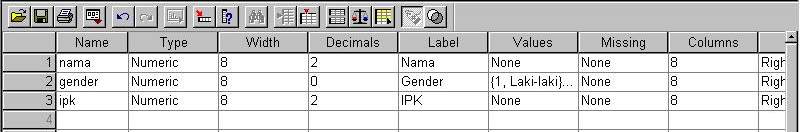 Gambar 2.9 Kotak Hasil Pengisian Nama, Gender, dan IPKSetelah variabel terdefinisi, maka langkah selanjutnya adalah mengisi data. Klik Data View, dan masukkan data. Hasilnya adalah sebagai berikut,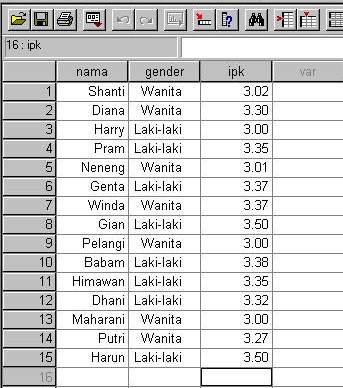 Gambar 2.10 Kotak Berisi Data Lengkap di dalam Data View2.2  Menyimpan Data  Data di atas bisa disimpan, dengan prosedur berikut :Dari menu utama SPSS, pilih menu File, kemudian pilih submenu Save As....Beri nama file untuk keseragaman dengan LATIH1. Tipe file untuk SPSS adalah sav.       Sehingga data tersebut tersimpan dengan nama lengkap LATIH1.savSelain pilihan Save As…., ada juga pilihan Save. Pilihan Save dipakai jika penyimpanan data tidak memerlukan nama baru atau file sudah diberi nama.2.3.  Menu Edit Pada SPSS Edit digunakan untuk perbaikan atau perubahan berkenaan dengan data yang telah dibuat. 2.3.1  Mencari DataPada file LATIH1, kita akan mencari data nama Pelangi. Langkah : pilih menu Edit, kemudian klik Find, maka tampak di layar : 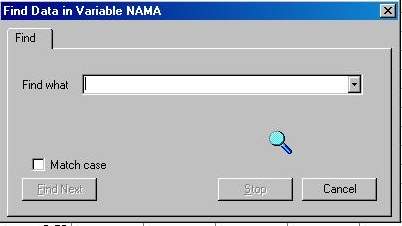 Gambar 2.11 Kotak Pencarian DataPada Find what ketik Pelangi. Maka pointer akan berhenti pada nama Pelangi. 2.3.2  Menyisipkan VariabelPada file LATIH1, kita akan menyisipkan variabel baru, yaitu IQ. Caranya adalah :Letakkan pointer di kolom kepala kolom IPK.Pilih menu Data , pilih Insert Variable. Maka akan muncul kolom baru dengan nama var00004 (atau nama baru lainnya) yang merupakan variable baru.Klik Variable ViewBuat definisi untuk variabel IQ.2.3.3  Menyisipkan Kasus (case)Pada file LATIH1, kita akan menyisipkan data baru (case baru), misalnya dengan nama Diah, Wanita dengan IPK 3.38. Data terletak antara nama Himawan dan Dhani, maka Langkahnya adalah letakkan pointer di kepala baris Dhani, kemudian klik Data, klik Insert Cases. Maka akan muncul baris kosong baru antara nama Himawan dan Dhani. Isi nama Diah serta data lain yang relevan.2.3.4  Menemukan Sel Tertentu (Go To Case)Fungsinya adalah untuk menemukan suatu baris dalam Data Editor. Perintah ini sangat bermanfaat jika kasus yang ada sangat banyak, misalnya lebih dari 100. Misalnya dari file LATIH1, ingin diketahui kasus no 11, maka langkahnya adalah letakkan pointer pada sembarang tempat. Pilih menu Data, klik Go Case … Tampak dilayar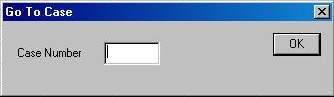 Gambar 2.12 Kotak Go To CaseIsi di Case Number 11, dan tekan OK. Pointer otomatis akan menuju baris 11. NamaGenderIPK1ShantiPerempuan3.022DianaPerempuan3.303HarryLaki-laki3.004PramLaki-laki3.355NenengPerempuan3.016GentaLaki-laki3.377WindaPerempuan3.378GianLaki-laki3.59PelangiPerempuan3.0010BabamLaki-laki3.3811HimawanLaki-laki3.3512DhaniLaki-laki3.3213MaharaniPerempuan3.0014PutriPerempuan3.2715HarunLaki-laki3.5